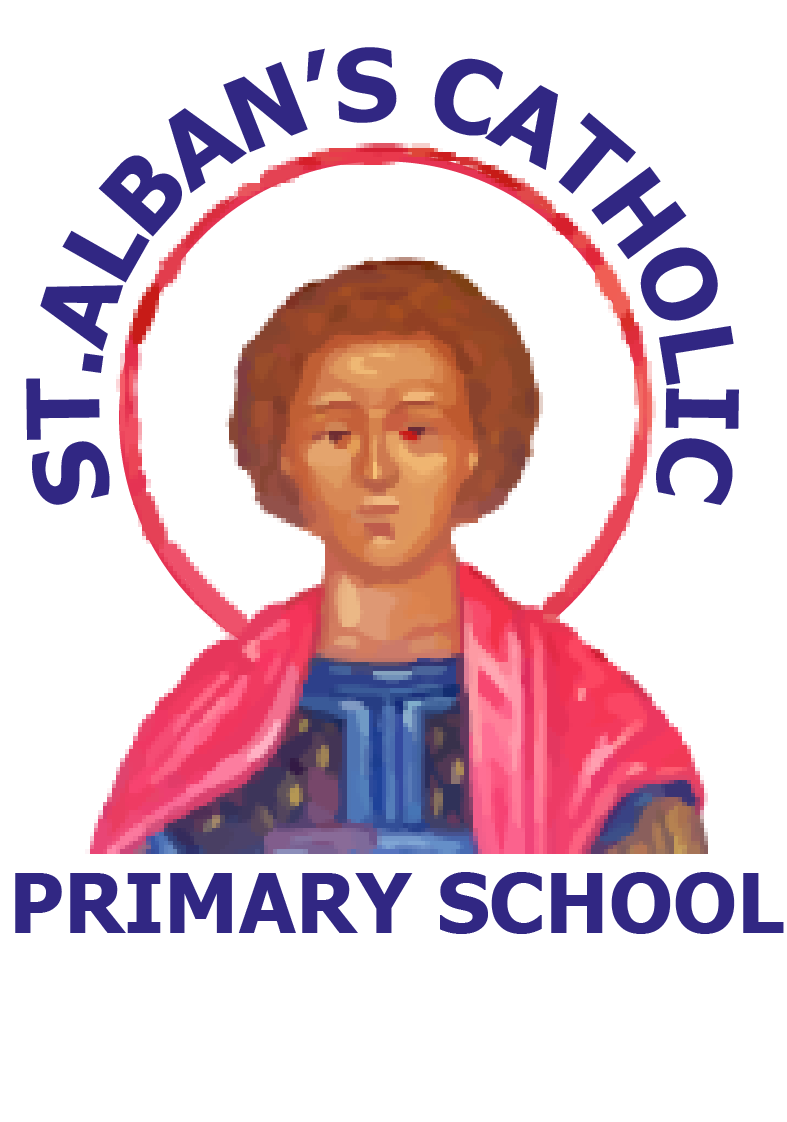 St. Alban’s Catholic Primary SchoolKS2 HEP Science Overview of topics for 2023 - 2024A1A2L1L2T1T2Y3PlantsThe Science of RocksThe Science of LightAnimals including HumansForces and MagnetsThe Bee ProjectY4States of MatterAnimals including HumansThe Science of SoundLiving things and their HabitatsElectricity The History of ScienceY5Properties and changes of MaterialsAnimals including HumansForcesLiving things and their HabitatsEarth and Space The Scientific MethodY6Animals including HumansThe Science of LightElectricityEvolution and InheritanceLiving things and their HabitatsTBC by HEPBiologyPhysicsChemistry